PLEASE COMPLETE IN BLOCK CAPITALSThe school needs contact details for the following:A ‘Main Contact’ who will receive all routine communications.‘Emergency Contact(s)’ who can be phoned during the school day (who may also be the main contact)Any other Parent/Guardian only who may also receive a copy of school reports and/or letters from school.  One contact may cover 2 or more of these purposes – you don’t have to fill up all 5 spaces.The information on this form will be processed electronically for administrative purposes.  The information you provide will be treated confidentially.  The Shetland Islands Council is registered as a Data Controller in terms of the Data Protection Act 1998.  The processing and storage of this information will comply with the Data Protection Act 1998.  Basic data will be shared with the National Health Service, Scottish Qualifications Authority, HM Inspectorate of Education, Careers Scotland, and the Scottish Government as part of the ScotXed return for statistical purposes.  Further information on data sharing is available from the school.  Pupil data is transferred when pupils move schools.  Please assist us by informing the school promptly if any of this information changes.Sandwick Junior High School
Enrolment FormSandwick, Shetland, ZE2 9HH
Telephone No 01595 745320sandwick@shetland.gov.ukSandwick Junior High School
Enrolment FormSandwick, Shetland, ZE2 9HH
Telephone No 01595 745320sandwick@shetland.gov.ukSandwick Junior High School
Enrolment FormSandwick, Shetland, ZE2 9HH
Telephone No 01595 745320sandwick@shetland.gov.ukSandwick Junior High School
Enrolment FormSandwick, Shetland, ZE2 9HH
Telephone No 01595 745320sandwick@shetland.gov.ukSandwick Junior High School
Enrolment FormSandwick, Shetland, ZE2 9HH
Telephone No 01595 745320sandwick@shetland.gov.uk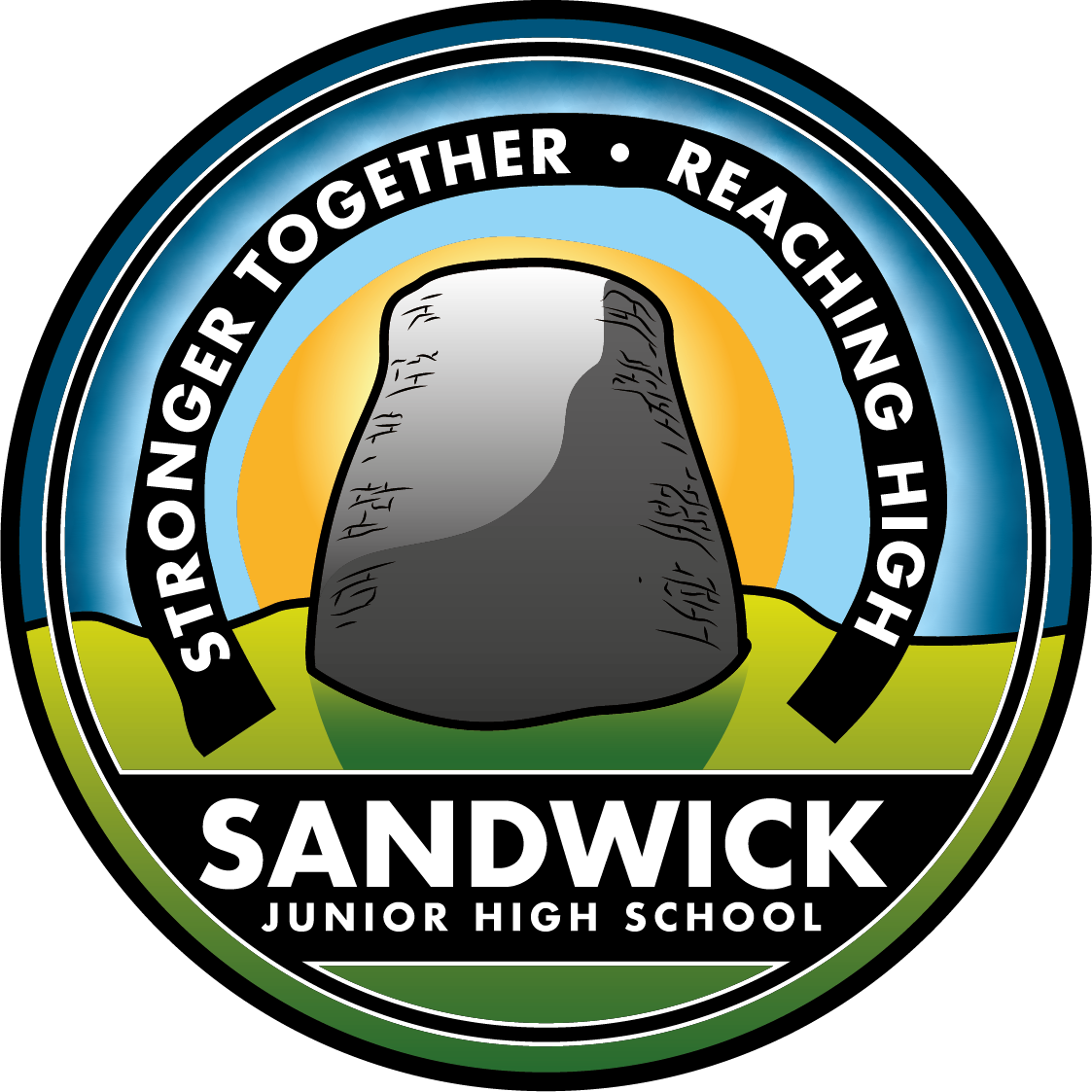 Date of AdmissionClassForenamesKnown AsSurnameDate of BirthSex (Male/Female)Pupil’s
Home AddressIncluding post codePupil’s
Home AddressIncluding post codePupil’s
Home AddressIncluding post codePupil’s
Home AddressIncluding post codePupil’s
Home AddressIncluding post codePupil Home Tel NoPupil Mobile NoPupil Home E-MailPrevious SchoolName & AddressMain
ContactThis will be the main contact who will receive a copy of all communications.Usually parent or guardian.TitleAddress if different from Child’s Address above.Address if different from Child’s Address above.Address if different from Child’s Address above.Address if different from Child’s Address above.Address if different from Child’s Address above.Address if different from Child’s Address above.Main
ContactThis will be the main contact who will receive a copy of all communications.Usually parent or guardian.ForenameHouse NameMain
ContactThis will be the main contact who will receive a copy of all communications.Usually parent or guardian.SurnameNo. / StreetMain
ContactThis will be the main contact who will receive a copy of all communications.Usually parent or guardian.Daytime WorkplaceLocalityMain
ContactThis will be the main contact who will receive a copy of all communications.Usually parent or guardian.Daytime Tel NoTownMain
ContactThis will be the main contact who will receive a copy of all communications.Usually parent or guardian.Home Tel NoPostcodeMain
ContactThis will be the main contact who will receive a copy of all communications.Usually parent or guardian.Mobile Tel NoEmail AddressMain
ContactThis will be the main contact who will receive a copy of all communications.Usually parent or guardian.Relationship to PupilCan this person be contacted if there is a day time emergency?Can this person be contacted if there is a day time emergency?YesNoLetters will be addressed to the parents/guardians living at the pupil’s home address.  If this is not appropriate, please write the alternative here.Letters will be addressed to the parents/guardians living at the pupil’s home address.  If this is not appropriate, please write the alternative here.Letters will be addressed to the parents/guardians living at the pupil’s home address.  If this is not appropriate, please write the alternative here.Contact 2TitleAddress if different from Child’s Address above.Address if different from Child’s Address above.Address if different from Child’s Address above.Address if different from Child’s Address above.Address if different from Child’s Address above.Address if different from Child’s Address above.Contact 2ForenameHouse NameContact 2SurnameNo. / StreetContact 2Daytime Work placeLocalityContact 2Daytime Tel NoTownContact 2Home Tel NoPostcodeContact 2Mobile Tel NoEmail AddressContact 2Relationship to PupilCan this person be contacted if there is a day time emergency?Can this person be contacted if there is a day time emergency?YesNoContact 2Should this person also receive a copy of the child’s progress report?Should this person also receive a copy of the child’s progress report?Should this person also receive a copy of the child’s progress report?Should this person also receive a copy of the child’s progress report?YesNoContact 3TitleAddress if different from Child’s Address above.Address if different from Child’s Address above.Address if different from Child’s Address above.Address if different from Child’s Address above.Address if different from Child’s Address above.Address if different from Child’s Address above.Contact 3ForenameHouse NameContact 3SurnameNo. / StreetContact 3Daytime WorkplaceLocalityContact 3Daytime Tel NoTownContact 3Home Tel NoPostcodeContact 3Mobile Tel NoEmail AddressContact 3Relationship to PupilCan this person be contacted if there is a day time emergency?Can this person be contacted if there is a day time emergency?YesNoContact 3Should this person also receive a copy of the child’s progress report?Should this person also receive a copy of the child’s progress report?Should this person also receive a copy of the child’s progress report?Should this person also receive a copy of the child’s progress report?YesNoContact 4TitleAddress if different from Child’s Address above.Address if different from Child’s Address above.Address if different from Child’s Address above.Address if different from Child’s Address above.Address if different from Child’s Address above.Address if different from Child’s Address above.Contact 4ForenameHouse NameContact 4SurnameNo. / StreetContact 4Daytime WorkplaceLocalityContact 4Daytime Tel NoTownContact 4Home Tel NoPostcodeContact 4Mobile Tel NoEmail AddressContact 4Relationship to PupilCan this person be contacted if there is a day time emergency?Can this person be contacted if there is a day time emergency?YesNoContact 4Should this person also receive a copy of the child’s progress report?Should this person also receive a copy of the child’s progress report?Should this person also receive a copy of the child’s progress report?Should this person also receive a copy of the child’s progress report?YesNoContact 5TitleAddress if different from Child’s Address above.Address if different from Child’s Address above.Address if different from Child’s Address above.Address if different from Child’s Address above.Address if different from Child’s Address above.Address if different from Child’s Address above.Contact 5ForenameHouse NameContact 5SurnameNo. / StreetContact 5Daytime WorkplaceLocalityContact 5Daytime Tel NoTownContact 5Home Tel NoPostcodeContact 5Mobile Tel NoEmail AddressContact 5Relationship to PupilCan this person be contacted if there is a day time emergency?Can this person be contacted if there is a day time emergency?YesNoContact 5Should this person also receive a copy of the child’s progress report?Should this person also receive a copy of the child’s progress report?Should this person also receive a copy of the child’s progress report?Should this person also receive a copy of the child’s progress report?YesNoWhich one of the Contacts above is to be the pupil’s Snow Closure address?
This is the place the pupil will be sent if the school closes due to bad weather.Contact NumberList the contacts’ numbers in the order you would like the school to phone them in an emergency.    Highest priority first.SiblingsBrothers and sisters who attend this schoolNameNameNameNameNameDate of BirthNameDate of BirthSiblingsBrothers and sisters who attend this school1.1.1.1.1.4.SiblingsBrothers and sisters who attend this school2.2.2.2.2.5.SiblingsBrothers and sisters who attend this school3.3.3.3.3.6.Position in FamilyPosition in FamilyofHome Language(Please select one only)SL = Sign LanguageBengaliEnglishGaelicPolishSpanishHome Language(Please select one only)SL = Sign LanguageCantoneseEnglish SLGermanPortugueseTagalogHome Language(Please select one only)SL = Sign LanguageChineseDoricLatvianRussianUrduHome Language(Please select one only)SL = Sign LanguageDutchFrenchLithuanianScotsNot known/not divulgedHome Language(Please select one only)SL = Sign LanguageOther (please specify)Other (please specify)Other (please specify)Additional Languages  (If not already specified)Additional Languages  (If not already specified)Additional Languages  (If not already specified)Additional Languages  (If not already specified)Ethnic Origin(Please select one only)White – ScottishAsian – Indian/British/ScottishAfrican – African/British/ScottishEthnic Origin(Please select one only)White – Other BritishAsian – Pakistani/British/ScottishAfrican – OtherEthnic Origin(Please select one only)White - IrishAsian – Bangladeshi/British/ScottishOther - ArabEthnic Origin(Please select one only)White – Gypsy/TravellerAsian – Chinese/British/ScottishOther - OtherEthnic Origin(Please select one only)White - PolishAsian – OtherNot disclosedEthnic Origin(Please select one only)White - OtherCaribbean or Black – Caribbean/British /ScottishNot KnownEthnic Origin(Please select one only)Caribbean or Black - OtherReligion(Please select one only)BuddhistMuslimOtherReligion(Please select one only)ChristianNoneOther – Jehovah’s WitnessReligion(Please select one only)HinduNot disclosedSikhReligion(Please select one only)JewishNot KnownNational Identity(Please select one only)ScottishWelshNot DisclosedNational Identity(Please select one only)EnglishBritishNot knownNational Identity(Please select one only)Northern IrishOtherAsylum Seeker/Refugee Status
(Please select one only)Asylum SeekerRefugeeOtherDo you give permission for photographs and video footage to be taken of your child at school to be used in displays, by the press or on the school website?Do you give permission for photographs and video footage to be taken of your child at school to be used in displays, by the press or on the school website?YesNoWears Glasses(If sometimes, please give details)YesNoSometimesDoctor’s NameDoctor’s Address Doctor’s Telephone NoMedical Conditions(Please tick as many as apply)AsthmaHay FeverNose BleedsAutismMedical Conditions(Please tick as many as apply)MigraineImpaired HearingEpilepsyFaintingMedical Conditions(Please tick as many as apply)Heart ConditionImpaired EyesightCystic FibrosisHaemophiliacMedical Conditions(Please tick as many as apply)DiabeticAllergyHyperactivitySerious AllergyMedical Conditions(Please tick as many as apply)EczemaMobility ProblemsSpeechPrescribed DietMedical Conditions(Please tick as many as apply)Other (please specify)Please give full medical information here including Medication/Action requiredPlease give full medical information here including Medication/Action requiredAny other information that you feel the school should know?Any other information that you feel the school should know?I certify that, to the best of my knowledge, the above information is correct.I certify that, to the best of my knowledge, the above information is correct.I certify that, to the best of my knowledge, the above information is correct.I certify that, to the best of my knowledge, the above information is correct.I certify that, to the best of my knowledge, the above information is correct.I certify that, to the best of my knowledge, the above information is correct.Parent/Carer/Guardian’s Name (Please Print)Parent/Carer/Guardian’s Name (Please Print)Parent/Carer/Guardian’s Name (Please Print)Relationship to PupilRelationship to PupilSignatureDate